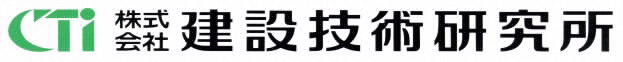 事業概要説明資料（別添）を参考として、以下の質問へのご回答をお願いします。吉野小学校の立地状況等を事業概要説明資料（別添）に示しています。吉野小学校の跡地の利活用の可能性（既存校舎を現状のまま引き渡すことを想定。グラウンド等への新築等も可能。改修を行う場合は事業者が実施。校舎の解体についても検討可能）について、貴社が学校跡地において民間施設の設置または既存校舎等の活用を行う場合には、どのような活用が可能でしょうか。【複数回答可能】問1で選択した事業内容を実施する場合の校舎等の活用範囲・活用条件をご記入ください。【複数回答可能】吉野北小学校の立地状況等を事業概要説明資料（別添）に示しています。吉野北小学校は市街化調整区域にあり、一部の用途を除いて原則として開発や建築ができない地域です。吉野北小学校の跡地の利活用の可能性（既存校舎を現状のまま引き渡すことを想定。グラウンド等への新築等も可能。改修を行う場合は事業者が実施。校舎の解体についても検討可能）について、貴社のお考えとその理由をお答えください。【複数回答可能】問3で選択した事業内容を実施する場合の校舎等の活用範囲・活用条件をご記入ください。【複数回答可能】学校跡地の活用事業への参加について、現時点での貴社のお考えを以下の項目から選んでください。問5にて「3.参加は難しい」、「4.参加できない」を選択された場合、その理由をご記入ください。学校跡地の利活用に関する事業の実施にあたって、条件や要望等がありましたら、ご自由にご意見をご記入下さい。本事業の参考となる貴社の土地活用事業や、その他参考事例などがありましたら、ご記入をお願いします。今後、学校跡地の活用事業を進めていくために、吉野町に求める事項（吉野町からの情報提供、対話や意見交換の実施、事業者募集等にあたり吉野町が事前に用意してほしい資料・情報等）がありましたら、ご自由にご記入ください。アンケートは以上です。ご協力いただきありがとうございました。〔ご記入に当たってのお願い〕本調査は、あくまでも本事業を検討する為のものであり、当回答票への記述内容によって、貴社が本事業に関して利益または不利益を受けるものではありません。ご回答いただいた内容は本調査以外の目的には利用しません。1民間機能としての利活用をできる可能性がある1飲食系施設（カフェ・レストラン・その他（　　　　　　））1民間機能としての利活用をできる可能性がある2物販系施設（お土産店・コンビニ・スーパー・農産物直売所・その他（　　　　　　））1民間機能としての利活用をできる可能性がある3業務系施設（サテライトオフィス・テレワーク用の貸スペース・その他（　　　　　　））1民間機能としての利活用をできる可能性がある4子育て支援系施設（学童保育施設・学習塾・子ども園・保育園・その他（　　　　　　））1民間機能としての利活用をできる可能性がある5医療・福祉系施設（診療所・介護福祉施設・その他（　　　　　　））1民間機能としての利活用をできる可能性がある6宿泊系施設（ホテル・合宿所・簡易宿泊施設・その他（　　　　　　））1民間機能としての利活用をできる可能性がある7スポーツ系施設（フットサルコート・スポーツジム・その他（　　　　　　））1民間機能としての利活用をできる可能性がある8その他（　　　　　　　　　　　　　　　　）2民間機能としての利活用は難しい民間機能としての利活用は難しい民間機能としての利活用は難しい3分からない分からない分からない回答の理由活用したい範囲1校舎（校舎全体の活用を希望　校舎の一部の活用を希望）活用したい範囲2体育館活用したい範囲3グラウンド（グラウンド全体の活用を希望　グラウンドの一部の活用を希望）活用したい範囲4その他（　　　　　　　　　　　　　　　　　　　　　　　　）活用条件1学校跡地の売却を希望活用条件2学校跡地の賃借を希望（【　　　　】年程度）活用条件3その他（　　　　　　　　　　　　　　　　　　　　　　　　）1民間機能としての利活用をできる可能性がある1医療・福祉系施設（診療所、介護福祉施設等）1民間機能としての利活用をできる可能性がある2農林業系施設（処理・貯蔵・加工施設等）1民間機能としての利活用をできる可能性がある3教育系施設（学校、専修学校、等）1民間機能としての利活用をできる可能性がある4その他（　　　　　　　　　　　　　　　　）2民間機能としての利活用は難しい民間機能としての利活用は難しい民間機能としての利活用は難しい3分からない分からない分からない回答の理由活用したい範囲1校舎（校舎全体の活用を希望　校舎の一部の活用を希望）活用したい範囲2体育館活用したい範囲3グラウンド（グラウンド全体の活用を希望　グラウンドの一部の活用を希望）活用したい範囲4その他（　　　　　　　　　　　　　　　　　　　　　　　　）活用条件1学校跡地の売却を希望活用条件2学校跡地の賃借を希望（【　　　　】年程度）活用条件3その他（　　　　　　　　　　　　　　　　　　　　　　　　）1積極的に参加したい2参加したい3参加は難しい4参加できない5分からない貴社名ご担当部署ご担当者名連絡先住所〒電話番号FAX番号E-mail令和3年8月13日（金）17時までに、メールまたはFAXでご回答をお願い致します。返送先：〒541-0045　大阪市中央区道修町1-6-7北浜MIDビル（株）建設技術研究所　大阪本社　都市室　PFI・PPPグループ担当：柳堀、山本TEL：06-6206-5786（柳堀）、06-6206-5419（山本）FAX：06-6206-6027（共通）E-mail：sng-yanagihori@ctie.co.jp（柳堀）、k-yamamoto@ctie.co.jp（山本）